SYLLABUS                                                     SYLLABUS 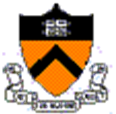 Orf 467 Transportation Systems Planning and Analysis v0 Fall 2016/2017 Course Description Part 1. Perspective on the Transportation Sector of the Economy: Its Function, Its Players, Its Technologies, Its Policies, Its Information Sources Week 0 Wed Sep 14 Introduction and Survey of Course Elements of the transportation sector of the economy, the player, the technologies, the information sources Reading: Smart Driving Car, Street Smart by Samuel Schwartz Has Growth in Automobile Use Ended? 2015 Motor Vehicle Crashes: Overview Open data and traffic fatalities National Transportation Statistics:  Basic background on Transportation in the US (Pocket Guide 2016) Travel Monitoring  Highway Statistics Publication Archive   Freight Facts & Figures 2015 Commodity Flow Survey 2012 National Transportation Statistics 2016 Energy Flow Diagrams: 2015 Chart;  Total Energy_wRejected 2013   ClassicView ; Energy Consumption Energy Outlook 2015: http://www.eia.gov/forecasts/aeo/pdf/0383%282015%29.pdf ; Preliminary 2016 World Oil Demand & Reserves: BP Statistical Review of World Energy, June 2016 WTI Crude Homework 1:  The Last Drop or Street Smart or The Coming of autonomousTaxis ; Due Monday, Sep 19 Class Notes: Week 0, Current News Week 1 Mon Sep 19  Evolution of Urban transportation Technology: From the Omnibus to PRT (Personal Rapid Transit, “Transport System of the Future???”)   History of PRT; Historical evolution of National Transportation Policy leading to current National Transportation Policy,  Readings:  PRT@LHR; Jerry Schneider’s Source Page, PRT@LHR10Conf; Podcar_Stockholm_2011; 2GetThere/Masdar; Animations: IndiaPRT ; Bath; NJ PRT Academic Look, Class Notes: History Slides , Current News  Mon  Sep 19  Precept Discussion of “Last Drop” and Big Picture view of Transportation in the next 20 years (be prepared to discuss this link!) Readings: ; Motor Fuel data and the Highway Trust Fund;  State Gasoline Taxes Wed Sep 21  autonomousTaxis, Evolution of Crashless Cars Readings: KPMG Report on Crashless Cars; Chunka Mui’s Series in Forbes; Todd Litman; state-wide autonomousTaxi;  my op-ed on this topic, ITE Journal article  Smart Driving Car videos; 2014 TRB Vehicle Automation Workshop,   Previous workshops on AV ;PAVE_DARPA_Story Class Notes: The Case for SmartDrivingCars; Current News Part 2. Planning and Analysis Tools of Transportation Demand and Investment Week 2 Mon Sep 26  Special Seminar: Samuel I. Schwartz, Author “Street Smarts: The Rise of Cities and the Fall of Cars” Class Notes: Slides: pdf, pptx  Current News Mon & Tue  Sep 26, 27 (Normal time 7:30 on Monday and 8:30 on Tuesday) Modeling Transportation Systems; Development of a Formal Urban Transportation Planning (UTP) Process & Decision Making: The Central Jersey Transit Study ; Alternatives Analysis:  Goals, Objectives, Metropolitan Planning Processes Discussion of MyCity homework  objectives  Ref.: Cascetta, Ch. 1    Class Notes        Background reference: NCHRP Synthesis 406 Advanced Practices in Travel Forecasting Ed Weiner, Urban Transportation Planning In the United States: An Historical Overview: Fifth Edition  especially Ch 3 3-C Urban Travel Forecasting Process, Ch 5  Continuing Transportation Planning ; Ch 13, especially: Met and Statewide Planning Regs , Transportation Management Systems,  Analytical_Travel_Forecasting_NCHRP765  Homework  #2a,b  My City  Examples: MyCityEx1, MyCityEx2, CityOfEden, CofEReport Due: Mon/Tue. Oct 3/4 & Mon/Tue Oct 10/11 Before Precept.  Class Notes: MyCityTripGeneration Wed Sep 28 Urban Travel & Transportation System Characteristics: Planning Studies and Methods: Travel Demand Surveys, Data Sources, Intro to Sequential Demand Forecasting Modeling Approaches; Relating the Travel Demand with Land Use: Trip generation; Activity-based demand models Ref.: Cascetta, Ch. 4.1- 4.5  New York Met Area Study, (see Notes for links) Travel Modeling      Background & Data Reference: ;LincolnTravelDemandModel SCAG_Modelling TCRP B-15 Characteristics of Urban Travel   see especially: Overall Trip Rates; Travel Surveys: http://www.travelsurveymanual.org/ Class Notes  Simple Demand Modeling, LincolnTripGen ;  Week 3  Mon Oct 2Relating the Travel Demand with Land Use: Trip Distribution Ref.:  The Gravity Model, Example of Trip Distribution Mode Lincoln NEl   SCAGTripDistribution Class Notes: Notes  Trip distribution Current News Mon Oct 2  Precept  Presentation of MyCity Designs and Trip Generations Wed Oct 4 Random Utility Theory and the modeling of Mode Choice Ref.:  Class Notes Cascetta, Ch. 3 Class Notes, ModeChoice,  SCAG_ModeChoice LincolnModeChoice  Homework  #3 Final Report for My City Current News Week 4 Mon Oct 10  Traffic Assignment and paths through networks; Network Analysis: Shortest Paths: Label Setting and Label Correcting, Shortest paths in Real Networks and Essentially Shortest Paths; Dijkstra’s Algorithm Readings: DykstraApplet;  Another Dykstra Visualization http://www.princeton.edu/~alaink/Orf467F10/LincolnTrafficAssignment.pdf5.1-5.3, Magnanti, Ch2, Ch4 (to be distributed)  Ref.: Class Notes  SCAG_Networks  SCAG_TrafficAssignment  LincolnTrafficAssignment http://www.scag.ca.gov/modeling/pdf/MVS03/MVS03_Chap04.pdf Assignment: Magnanti: 2.1, 2.2,  2.3, 2.4,  2.5,  2.30,  2.31,  2.43, 2.44, 2.45, 4.1,  4.14,  4.15  (These are straight forward.  Do them with your partners; turn in one solution set per two person pair. Both work on all problems), Due Friday, Oct 21. Tue Oct 11  Precept  More on:   Paths through networks; Network Analysis: Shortest Paths: Label Setting and Label Correcting, Shortest paths in Real Networks and Essentially Shortest Paths Label Setting; Dial and Radix Heap Implementations of Dijksta’s; Label Correcting; real  world networks and stochastic issues Readings:  Additional Readings:,He, Kornhauser & Ran, “Essentially best routes in dynamic and stochastic networks”, Zhan & Noon, “Shortest Path Algorithm : An Evaluation using Real Road Networks Ref.: Class Notes Magnanti Ch 4, especially 4.5 through 4.9; Readings on Networks,  Comparisons of Orf467F10 My Cities, FlowMapExamples; Tharald Fongaard’15 Traffic Flow Display System Oral Presentations of Production, Attractions and Work Trip Distribution of MyCity Wed Oct 12 Princeton Trip Synthesizer Ref.: NJ Trip Synthesizer ; Tharald’s Trip Display System Week 5  Mon Oct 17 More on:   Paths through networks;  Network Flow (Transportation Problem); Wardrop’s 1st & 2nd Principles, Assignemnet Techniques and kshortest paths  Ref.: Transportation Network Design ;Hunt, Kornhauser, “Assigning Traffic Over Essentially-Least-Cost Paths” The transportation Problem Posponed Special Seminar: Adam Jonas, Managing Director, Morgan Stanley|Research, “The Business Case for Driverless Cars”  Monday Oct 17 & Tuesday Oct 18 Precepts Oral Presentations of Final Report of MyCity & Discussion about networks   Wed Oct 19  Special Seminar: Marty St. George, Exec. VP of Commercial & Planning @ Jet Blue. “ Planning for Cuba and Beyond”  Mon Oct 24  Special Seminar: Joshua Herbach’08, Google Driver-less Car Team “Self-Driving Cars”  Week 6  Tue Oct 25 Precept (No precept… Mid term week) Wed Oct 26 Comparisons of MyCity 2016 Modeling of the ride-sharing potential of aTaxis in NJ and the Nation Organization of Term Assignment: Nation-wide aTaxi System Design: Assignment v1,   Teams  Reference:  NJPRT04, NJPRT05, NJPRT07, NJPRT08,  NJPRT09, NJPRTF10;  Synthesis of Daily Person Trips in NJ(Summary Slides) SynthesizingIndividualTravelDemandInNJ  Mufti:TripSynthesizer;  http://orfe.princeton.edu/~alaink/NJ_aTaxiOrf467F14/Orf467F14Disaggreagated_Pixels_View.pptx; http://orfe.princeton.edu/~alaink/Theses/SeniorTheses%2714/DraftWyrough_NoationalDisaggregateTripSynthesizer.pdf\  ;  Brownell_TRB_2014Paper Term Break Oct 30 – Nov 6  Part 3 The Role of High Technology in Transportation  Week 7  Mon  Nov 7  More on Modeling of Individual Person-trips in NJ and the Nation http://www.princeton.edu/~alaink/Orf467F16/Orf467F16IndividualTripSynthesizer.pptx  Disaggregated_Pixel_Views in NJOrf467National_aTaxiPixelGrid Examples_of_some _{Lat,Lon}_<->_PixelCoordinatesNationWide Trip DataVisualization of USA Person Trips Ref.: Earth Point:  Excel To Kml – Display Excel Files in Google Earth Driverless: Intelligent Cars and the Road Ahead   by Hod Lipson and Melba Kurma, MIT Press, 312 ppAssignment: Trip Distributions and Ride-sharing Opportunities in your county: Familiarize yourself and summarize the underlying PresonTrip Distribution in Your  Counties:  Due Precept,  Nov 14/15, 2015  Tue Nov 8 7:30-9:00pm  Precept (No Monday Precept!!) Dr. Chenyi Chen DeepDriving:  Application of Deep Learning to Automated Driving Fundamentals of Machine Learning and specific approaches to Computer Vision for Collision Avoidance and Self-Driving & Introduction to ChenyiChen Automated Driving Simulator  Ref.: C. Chen, et. al. DeepDriving: Learning Affordance for Direct Perception in Autonomous Driving Using_GTAV_to_Learn_Distances_TRB_Final  A. Filipowicz & A. KornhauserClass Notes: Fundamentals of Machine Learning  &“Extracting Cognition out of Images”. Chenyi Chen *16Wed Nov 9 Lecture Synthesis of Nationwide Individual PersonTrips:   Discuss Final Term ProjectsRef.: List Final Projects Orf467F16   ; Final Project Teams and Task Assignment    Class Notes:  Week 8 Mon Nov 14 Analyzing the ride-sharing potential of aTaxis in NJ and the Nation, Readings: Interplay_Between_Fleet-size,_LoS and_EmptyRepositioning S. Zhu & A. KornhauserA Ridesharing Analysis with a Hitchhiking Modification Applied to Taxi Trips in New York A. Schindele’16Quantifying the Potential for Dynamic Ride-Sharing of New York City’s Taxicabs S. Bhat’16 Analyzing 1.1 Billion NYC Taxi and Uber Trips, with a Vengeance T. Schneider Nationwide Person Trip DataBase: http://orf467.princeton.edu/db Class Notes:  AVO_Analysis_of_aTaxi_Trips_Throughout_NJMon/Tue Nov 14/15 Precept First impressions of Trips originating from you home county from Kyle’s NationWideTrips’16 DirectoryWed Nov 16 More on: Analyzing the ride-sharing potential of aTaxis in NJ and the Nation  Class Current NewsWeek 9    Mon Nov 21 Toward Real-Time Intelligent Transportation Systems (ITS): Advanced Traveler Information Systems (ATIS): In-vehicle Satellite Navigation: From TravTek to Navigation Based Services; Global Positioning Systems (GPS)  Readings: Demers,A, et al “Competing With the Ghost of ADVANCE: Experimenting with Real-Time ATIS”,  Fontaine, M.D., et al, 511 Traffic http://www.trafficland.com/;Bay Area  South Florida ; Virginia TampaBay ; Minnesota   Traffic.com ; Real-time ATIS http://www.photoenforced.com/us.html; Class Notes    Current NewsCouple things for fun: http://orfe.princeton.edu/~alaink/Presentations/DinkyFutureFinalAlainAndrew.ppthttp://orfe.princeton.edu/~alaink/Presentations/OpenBelowGradeDinkyStationConcepts.pdfhttp://orfe.princeton.edu/~alaink/Presentations/RadicalImprovements3wPRT.pptxWed Nov 23 NO  CLASS (exam the previous evening);  Week 10 Mon Nov 28 Empty aTaxi repositioning in your USA County Class Notes: Management of Empty aTaxisAssignment: HW-6 Investigate Empty vehicle Repositioning Implications of USA Mobility.  Readings: Shirley Zhu’s Thesis (Zhu'16MakingTransportationGreat_Thesis.pdf) and “Interplay_Between_Fleet-size,_LoS and_EmptyRepositioning” S. Zhu & A. KornhauserTue Nov 29 Precept USA_aTaxi16 Empty Vehicle Management Work Session  Progress report of Final Projects:  Final Project Teams and Task Assignment Wed Nov 30Special Seminar: Adam Jonas, MD, Morgan Stanley “Disrupting World-wide Mobility”  Slide PresentationWeek 11  Sunday Dec 4 7:30pm  Review for Exam 101Sherrerd Mon Dec 5  Exam:  Monday Dec 5    1:30- 2:50pm 101 Sherrerd  Exam covering weeks 1-9 Instructions Tue Dec 6  Precept NJ  aTaxi Work Session : Assignment: Final Project; 2nd Assignment: Empty aTaxi Management   Dec 13, 2015 Wed Dec 7 Individual presentations of  Interim Report  of NJ _aTaxi design  Readings: aTaxisFinalProject_Analysis_of_Demand for and Management of USA aTaxi System Week 12  Mon Dec 12 NJ aTaxi work SessionTue Dec 13  Precept NJ  aTaxi Work Session : Repeated Assignment: HW-6 Investigate Empty vehicle Repositioning Implications of USA Mobility Wed Dec 14 Individual presentations of  Interim Report  of NJ _aTaxi design  Readings: aTaxisFinalProject_Analysis_of_Demand for and Management of NJ aTaxi System  Reading Period 10:00 am - 1:00pm Saturday Jan 14, Final Workshop on Term Project;  Lunch will be served.  Schedule 